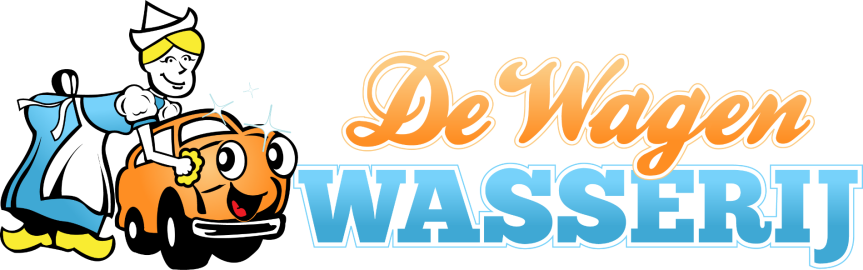 De Wagen Wasserij Fundraising Car Wash Program Terms and ConditionsTicket Sale Information:Certificates are good for one tunnel wash.Organizations can buy certificates in any quantity.Cost of the certificates to the organization are $5.00 each.Certificates can be sold for any amount the organization would likeCertificates can be picked up at our site at 119 Grover St.  Lynden, WA 98264.Payment:Certificates must be purchased at least three weeks prior to the fund raising event. Certificates can be purchased with Credit Card or Check from Organization.Proceeds:The Organization is responsible for collecting all proceeds from the resale of the certificates for the fundraising event.Unsold Certificates:Unsold certificates must be returned within 45 days of being picked up for a full refund.No refund will be given for lost, stolen, or damaged certificates.Restrictions:Certificates cannot be sold within 1000 feet of De Wagen Wasserij's car wash location.Certificates cannot be used for personal use, donated, or given away. (Unless pre approved)Certificates are not valid for large commercial or oversized vehicles, as they will not fit into the tunnel wash.Form must be signed prior to participating in program.	Date: ____________Date certificates were picked up.				Date:____________Name of Organization:				Name of Representative: _______________________		   (Print)     _______________________________Organization Tax ID #		   (Sign)	    ______________________________________________________#  of certificates purchased:				# of certificates returned:_______________________				_______________________